STEP ONECompany:ABC Company, Inc.Date:8/28/2011Department/Work Unit:Machine CenterPrepared by:Mark JohnsonTime:10:00 AMSafety FYIs/ Injury History:3 FYIs, 0 incidentsJob/Task Observed:Fill CNC Reservoirs, 5 gal buckets, 75 to 100 feet, fill each of 7 CNC 1 to 3/week# People Affected:3Employees Observed:Amy SedonSTEP TWOHead/Neck/EyesHead/Neck/EyesHead/Neck/EyesShoulders/Upper BackShoulders/Upper BackShoulders/Upper BackBack (Mid/Low)Back (Mid/Low)Back (Mid/Low)Arms/ElbowsArms/ElbowsHands/Wrists/FingersHands/Wrists/FingersHands/Wrists/FingersLegs/FeetLegs/FeetLegs/FeetPosture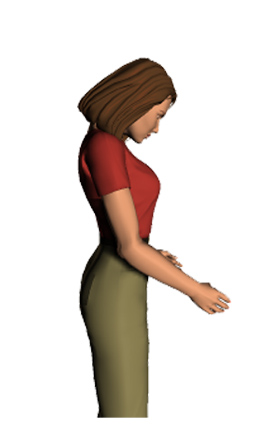 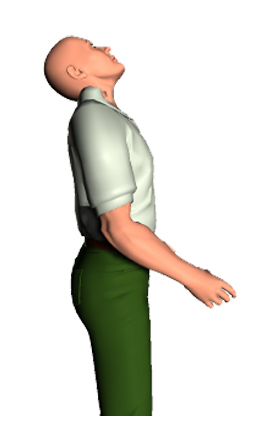 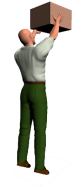 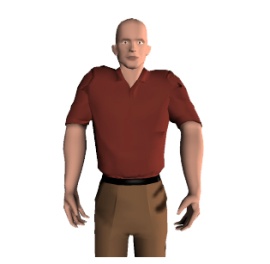 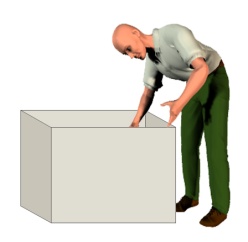 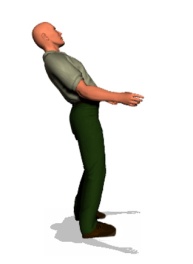 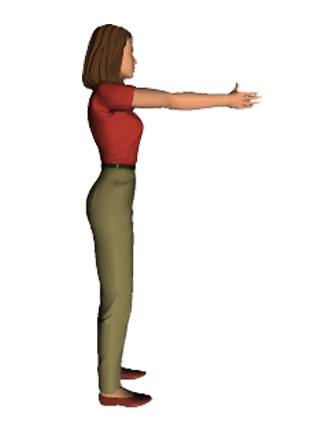 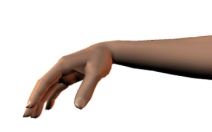 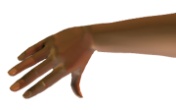 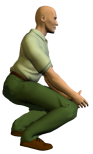 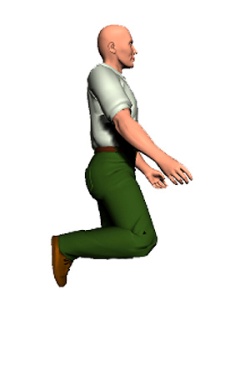 Posture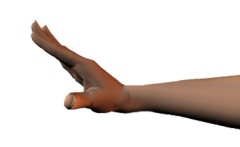 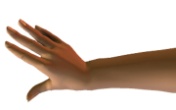 Posture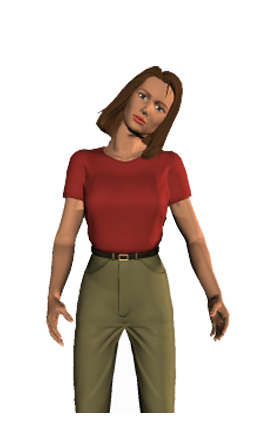 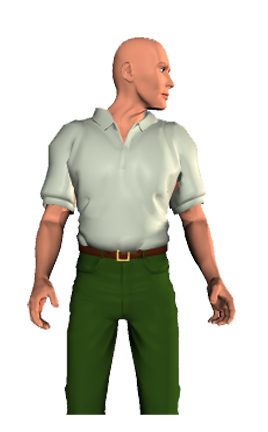 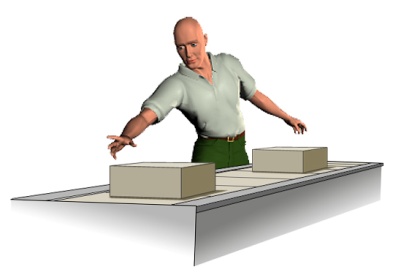 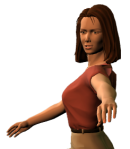 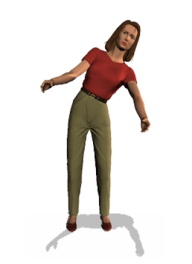 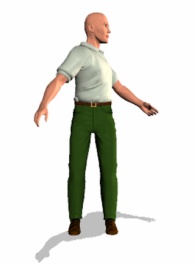 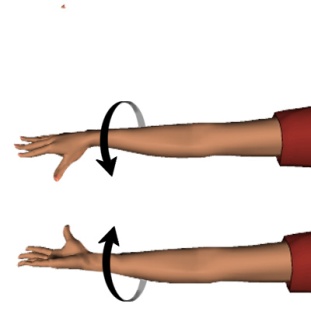 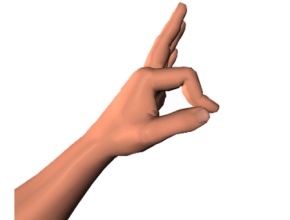 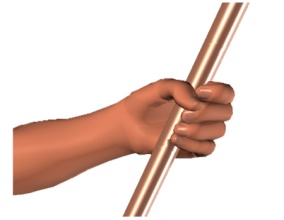 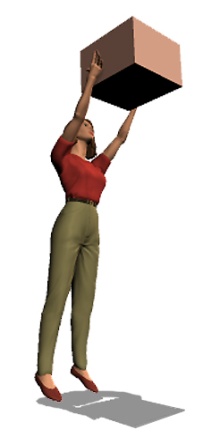 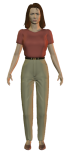 Posture  Look down > 300  Look up > 100  Side bent > 150  Rotated > 200  Look down > 300  Look up > 100  Side bent > 150  Rotated > 200  Look down > 300  Look up > 100  Side bent > 150  Rotated > 200 Reach above shoulder ht Shrugged shoulders Reach to side of  body Reach behind body Reach above shoulder ht Shrugged shoulders Reach to side of  body Reach behind body Reach above shoulder ht Shrugged shoulders Reach to side of  body Reach behind body Flexed forward >200 Extended back > 200 Bent sideways > 200 Rotated >200 Flexed forward >200 Extended back > 200 Bent sideways > 200 Rotated >200 Flexed forward >200 Extended back > 200 Bent sideways > 200 Rotated >200 Fully extended arm Rotation of wrists/ forearms, palms  up/down Fully extended arm Rotation of wrists/ forearms, palms  up/down Wrist flex/extend > 20o Wrist bent to side > 15o Pinch grip Power grip Wrist flex/extend > 20o Wrist bent to side > 15o Pinch grip Power grip Wrist flex/extend > 20o Wrist bent to side > 15o Pinch grip Power grip Squatting  Kneeling On one leg/up on toes Sustained standing Squatting  Kneeling On one leg/up on toes Sustained standing Squatting  Kneeling On one leg/up on toes Sustained standingForce0Light: Neutral headLight: Neutral head0Light: < 5#Light: < 5#0Light: Neutral back posLight: Neutral back pos0Light: < 3#0Light: < 2#Light: < 2#0NANAForce1Mod: Head wt (HW) onlyMod: Head wt (HW) only1Mod: 5# to 10#Mod: 5# to 10#1Mod: Body + up to 20#Mod: Body + up to 20#1Mod: 3# to 8#1Mod: 2# to 5#Mod: 2# to 5#1Mod: Body wt (BW) onlyMod: Body wt (BW) onlyForce2Heavy: HW + up to 20#Heavy: HW + up to 20#2Heavy: 10 # to 20#Heavy: 10 # to 20#2Heavy: Body + 20# to 40#Heavy: Body + 20# to 40#2Heavy: 8# to 15#2Heavy: 5# to 10#Heavy: 5# to 10#2Heavy: BW + up to 40#Heavy: BW + up to 40#Force3Very Heavy: > HW + 20#Very Heavy: > HW + 20#3Very Heavy: >20#Very Heavy: >20#3Very Hvy: > Body+ > 40#Very Hvy: > Body+ > 40#3Very Heavy: >15#3Very Heavy: >10#Very Heavy: >10#3Very Heavy: BW + > 60#Very Heavy: BW + > 60#  Duration (static)0Low: < 10 secLow: < 10 sec0Low: < 10 secLow: < 10 sec0Low: < 10 secLow: < 10 sec0Low: < 10 sec0Low: < 10 secLow: < 10 sec0Low: < 10 secLow: < 10 sec  Duration (static)1Mod: 10 to 45 secMod: 10 to 45 sec1Mod: 10 to 45 secMod: 10 to 45 sec1Mod: 10 to 45 secMod: 10 to 45 sec1Mod: 10 to 45 sec1Mod: 10 to 45 secMod: 10 to 45 sec1Mod: 10 sec to 30 minMod: 10 sec to 30 min  Duration (static)2High: > 45 secHigh: > 45 sec2High: > 45 secHigh: > 45 sec2High: > 45 secHigh: > 45 sec2High: > 45 sec2High: > 45 secHigh: > 45 sec2High: > 30 minHigh: > 30 minFrequency0Low: < 0.5/min Low: < 0.5/min 0Low: < 0.5/minLow: < 0.5/min0Low: < 0.25/minLow: < 0.25/min0Low: < 0.5/min0Low: < 1/minLow: < 1/min0Low: < 0.5/minLow: < 0.5/minFrequency1Mod: 0.5 to 5/minMod: 0.5 to 5/min1Mod: 0.5 to 5/minMod: 0.5 to 5/min1Mod: 0.25 to 3/minMod: 0.25 to 3/min1Mod: 0.5 to 5/min1Mod: 1 to 5/minMod: 1 to 5/min1Mod: 0.5 to 3/minMod: 0.5 to 3/minFrequency2High: > 5/minHigh: > 5/min2High: > 5/minHigh: > 5/min2High: > 3/minHigh: > 3/min2High: > 5/min2High: > 5/minHigh: > 5/min2High: > 3/minHigh: > 3/minSTEP THREEScore (per body part): total number of checked boxes for Posture plus sum of numbers circled for Force, Duration and FrequencyRisk (per body part) : for each body part circle the risk level  depending on the total points for that body part:  Low: 0 to 1, Mod: 2 to 3, High > 4Score (per body part): total number of checked boxes for Posture plus sum of numbers circled for Force, Duration and FrequencyRisk (per body part) : for each body part circle the risk level  depending on the total points for that body part:  Low: 0 to 1, Mod: 2 to 3, High > 4Score (per body part): total number of checked boxes for Posture plus sum of numbers circled for Force, Duration and FrequencyRisk (per body part) : for each body part circle the risk level  depending on the total points for that body part:  Low: 0 to 1, Mod: 2 to 3, High > 4Score (per body part): total number of checked boxes for Posture plus sum of numbers circled for Force, Duration and FrequencyRisk (per body part) : for each body part circle the risk level  depending on the total points for that body part:  Low: 0 to 1, Mod: 2 to 3, High > 4Score (per body part): total number of checked boxes for Posture plus sum of numbers circled for Force, Duration and FrequencyRisk (per body part) : for each body part circle the risk level  depending on the total points for that body part:  Low: 0 to 1, Mod: 2 to 3, High > 4Score (per body part): total number of checked boxes for Posture plus sum of numbers circled for Force, Duration and FrequencyRisk (per body part) : for each body part circle the risk level  depending on the total points for that body part:  Low: 0 to 1, Mod: 2 to 3, High > 4Score2     LL   LM   LHL  0    LL   LM   LHL  0    LL   LM   LHL  0  LL   LM   LHL3    LL   LM   LHL0     LL   LM   LHLSTEP FOUROther FactorsYESNOSTEP FIVEDiscomfort Survey/Employee Input SummaryDiscomfort Survey/Employee Input SummaryDiscomfort Survey/Employee Input SummaryProduction/Quality – Work processes affected negativelyProduction/Quality – Work processes affected negativelyComplete survey based on average workday.Indicate left and right side using Key below:Complete survey based on average workday.Indicate left and right side using Key below:Employee Comments:Reported significant decrease in discomfort in back, hands, arms and shoulders when using cart to transport buckets between fill station and reservoir at the CNC machines.No longer have to bend down when using hose to fill the buckets.Have to tip bucket and dump into reservoir.NOTE: Scores are average of 3 individuals completing the Discomfort SurveyEmployee Comments:Reported significant decrease in discomfort in back, hands, arms and shoulders when using cart to transport buckets between fill station and reservoir at the CNC machines.No longer have to bend down when using hose to fill the buckets.Have to tip bucket and dump into reservoir.NOTE: Scores are average of 3 individuals completing the Discomfort SurveyTraining – Inadequate safety or process trainingTraining – Inadequate safety or process training0 = NONE/MINIMAL: Some discomfort, able to reasonable cope while performing general tasks0 = NONE/MINIMAL: Some discomfort, able to reasonable cope while performing general tasksEmployee Comments:Reported significant decrease in discomfort in back, hands, arms and shoulders when using cart to transport buckets between fill station and reservoir at the CNC machines.No longer have to bend down when using hose to fill the buckets.Have to tip bucket and dump into reservoir.NOTE: Scores are average of 3 individuals completing the Discomfort SurveyEmployee Comments:Reported significant decrease in discomfort in back, hands, arms and shoulders when using cart to transport buckets between fill station and reservoir at the CNC machines.No longer have to bend down when using hose to fill the buckets.Have to tip bucket and dump into reservoir.NOTE: Scores are average of 3 individuals completing the Discomfort SurveyVibration – Of hand/arm, related to tool use (grinders, sanders, etc.)Vibration – Of hand/arm, related to tool use (grinders, sanders, etc.)1 = MODERATE: Moderate discomfort, some difficulty in performing general activities.1 = MODERATE: Moderate discomfort, some difficulty in performing general activities.Employee Comments:Reported significant decrease in discomfort in back, hands, arms and shoulders when using cart to transport buckets between fill station and reservoir at the CNC machines.No longer have to bend down when using hose to fill the buckets.Have to tip bucket and dump into reservoir.NOTE: Scores are average of 3 individuals completing the Discomfort SurveyEmployee Comments:Reported significant decrease in discomfort in back, hands, arms and shoulders when using cart to transport buckets between fill station and reservoir at the CNC machines.No longer have to bend down when using hose to fill the buckets.Have to tip bucket and dump into reservoir.NOTE: Scores are average of 3 individuals completing the Discomfort SurveyVibration – Of whole body, related to driving vehicles (fork trucks, etc.)Vibration – Of whole body, related to driving vehicles (fork trucks, etc.)2 = SEVERE: Significant difficulty in performing general activities.2 = SEVERE: Significant difficulty in performing general activities.Employee Comments:Reported significant decrease in discomfort in back, hands, arms and shoulders when using cart to transport buckets between fill station and reservoir at the CNC machines.No longer have to bend down when using hose to fill the buckets.Have to tip bucket and dump into reservoir.NOTE: Scores are average of 3 individuals completing the Discomfort SurveyEmployee Comments:Reported significant decrease in discomfort in back, hands, arms and shoulders when using cart to transport buckets between fill station and reservoir at the CNC machines.No longer have to bend down when using hose to fill the buckets.Have to tip bucket and dump into reservoir.NOTE: Scores are average of 3 individuals completing the Discomfort SurveyTemperature/Hot –  Exposure to hot environmentsTemperature/Hot –  Exposure to hot environments3 = MAX: Maximum discomfort (unable to function, admitted to the hospital.)3 = MAX: Maximum discomfort (unable to function, admitted to the hospital.)Employee Comments:Reported significant decrease in discomfort in back, hands, arms and shoulders when using cart to transport buckets between fill station and reservoir at the CNC machines.No longer have to bend down when using hose to fill the buckets.Have to tip bucket and dump into reservoir.NOTE: Scores are average of 3 individuals completing the Discomfort SurveyEmployee Comments:Reported significant decrease in discomfort in back, hands, arms and shoulders when using cart to transport buckets between fill station and reservoir at the CNC machines.No longer have to bend down when using hose to fill the buckets.Have to tip bucket and dump into reservoir.NOTE: Scores are average of 3 individuals completing the Discomfort SurveyTemperature/Cold – Exposure to cold environmentsTemperature/Cold – Exposure to cold environments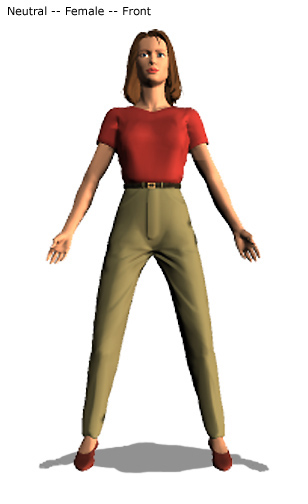 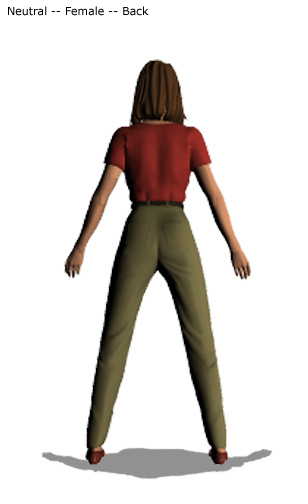 Contact Stress –Hard surface pressure on body from sitting or standingContact Stress –Hard surface pressure on body from sitting or standingContact Stress – Sharp edge pressure on body from workbench, tool, etc.Contact Stress – Sharp edge pressure on body from workbench, tool, etc.Tools – Incorrect tool or tool  used incorrectlyTools – Incorrect tool or tool  used incorrectlyTask lighting – Inadequate task light for inspection Task lighting – Inadequate task light for inspection Ambient lighting – Too low or too high level of ambient lightingAmbient lighting – Too low or too high level of ambient lightingVision – Difficulty in seeing parts/materials to assemble or inspectVision – Difficulty in seeing parts/materials to assemble or inspectSTEP SIXTotal ScoreTotal ScoreSTEP SEVENAction PlanHead/Neck/EyesHead/Neck/Eyes2Shoulders/Upper BackShoulders/Upper Back0Back (Mid/Low)Back (Mid/Low)0Arms/ElbowsArms/Elbows0Hands/Wrists/FingersHands/Wrists/Fingers3Legs/FeetLegs/Feet0Other FactorsOther Factors1Discomfort SurveyDiscomfort Survey3TOTAL SCORETOTAL SCORE9